AGENDAMENTO DE ENTREVISTAS – PROCESSO SELETIVO ASSISTÊNCIA ESTUDANTIL 2017 (Edital Proaes/UFMS nº 10, de 31 de julho de 2017 (*))LOCAL: SECAE/CPAN (Unidade I, Bloco F Sala 7)6.6.  O discente que não comparecer à entrevista será desclassificado do processo de seleção.6.4.  Permitida a tolerância de atraso de quinze minutos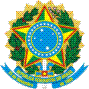 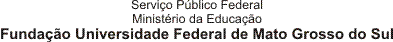 Câmpus do PantanalSecretaria de Apoio Para Assuntos Estudantis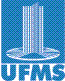 NºNOMEAÇÃO(ÕES) SOLICITADA(AS)DATAHORÁRIO1BRUNA CAROLINE DOS REIS SILVAAUXÍLIOALIMENTAÇÃO, AUXÍLIO MORADIA, AUXÍLIOPERMANÊNCIA30/08/1708:00h2CLAUDIA ANTONIA DE MOURAAUXÍLIO MORADIA30/08/1708:50h3TALISSA DE SOUZA SILVAAUXÍLIO MORADIA30/08/1709:40h4JHENIFFER NUNES SEGOBIAAUXÍLIO MORADIA30/08/1710:30h5NATIELY RAMYLA DE ALMEIDA FERREIRA NOBREAUXÍLIO MORADIA30/08/1711:20h6LAISA NOVAES ROSAAUXÍLIO MORADIA30/08/1714:00h7HELENA RIBEIRO ALVESAUXÍLIO ALIMENTAÇÃO, AUXÍLIO MORADIA, AUXÍLIOPERMANÊNCIA30/08/1714:50h8DAIANE VIEIRA MELO DA SILVAAUXÍLIO ALIMENTAÇÃO, AUXÍLIO MORADIA, AUXÍLIOPERMANÊNCIA30/08/1715:40h9EDWIN DE SOUZA DOS SANTOSAUXÍLIO PERMANÊNCIA30/08/1716:30h10TATIANY FELIX DE MENEZESAUXÍLIO ALIMENTAÇÃO, AUXÍLIO MORADIA, AUXÍLIOPERMANÊNCIA30/08/1717:20h11ANA VICTORIA CASTRO RODRIGUESAUXÍLIO ALIMENTAÇÃO, AUXÍLIO MORADIA, AUXÍLIOPERMANÊNCIA31/08/1708:00h12ARTHUR ALBERTO DE SAAUXÍLIO ALIMENTAÇÃO, AUXÍLIO MORADIA, AUXÍLIOPERMANÊNCIA31/08/1708:50h13LILIAN OLIVEIRA DOS SANTOSAUXÍLIO ALIMENTAÇÃO, AUXÍLIO MORADIA, AUXÍLIOPERMANÊNCIA31/08/1709:40h14ANDRE CASSORLAAUXÍLIO ALIMENTAÇÃO, AUXÍLIO MORADIA31/08/1710:30h15LEANDRO DE LIMA OLIVEIRA JUNIORAUXÍLIO ALIMENTAÇÃO, AUXÍLIO MORADIA, AUXÍLIOPERMANÊNCIA31/08/1711:20h16TADEU ALLEX SOUZA DOS SANTOSAUXÍLIO ALIMENTAÇÃO, AUXÍLIO MORADIA, AUXÍLIO PERMANÊNCIA, AUXÍLIO CRECHE31/08/1714:00h17YASMIN MAYARA DE OLIVEIRA GARCIAAUXÍLIO MORADIA, AUXÍLIOPERMANÊNCIA31/08/1714:50h18ANA CLAUDIA PEDROZA DE ARAUJOAUXÍLIO ALIMENTAÇÃO AUXÍLIO CRECHE, AUXÍLIOPERMANÊNCIA31/08/1715:40h19BRUNA CLAUDINO DA SILVAAUXÍLIO ALIMENTAÇÃO, AUXÍLIO PERMANÊNCIA 31/08/1716:30h20LAURA HELENA CENA DE ARRUDAAUXÍLIO ALIMENTAÇÃO31/08/1717:20h21LUANA NEIVA MENDESAUXÍLIO PERMANÊNCIA01/09/1708:00h22MATHEUS NEIVA ROCHAAUXÍLIO PERMANÊNCIA01/09/1708:50h23RAQUEL CORREA GRISOSTIMOAUXÍLIO ALIMENTAÇÃO01/09/1709:40h24DANIEL PAIVA DUARTEAUXÍLIO ALIMENTAÇÃO, AUXÍLIO PERMANÊNCIA01/09/1710:30h25DANIELLE VELASQUEZ MESSIASAUXÍLIO PERMANÊNCIA01/09/1711:20h26JANAINA DE FATIMA ORTELHADO PIMENTAAUXÍLIO PERMANÊNCIA, AUXÍLIO ALIMENTAÇÃO, AUXÍLIO CRECHE01/09/1714:00h27LEONARDO FIRMO LOURENÇO DA SILVAAUXÍLIO ALIMENTAÇÃO, AUXÍLIO MORADIA, AUXÍLIOPERMANÊNCIA01/09/1714:50h28MAYARA RODRIGUES GONZALESAUXÍLIO ALIMENTAÇÃO, AUXÍLIO PERMANÊNCIA01/09/1715:40h29REGIANE SELASCO PINTOAUXÍLIO ALIMENTAÇÃO, AUXÍLIO PERMANÊNCIA01/09/1716:30h30STEFANO BRUNO BARBOZAAUXÍLIO ALIMENTAÇÃO, AUXÍLIO PERMANÊNCIA01/09/1717:20h31VINICIUS GABRIEL DE SOUZAAUXÍLIO ALIMENTAÇÃO, AUXÍLIO PERMANÊNCIA04/09/1708:00h32REGINALDO JUNIOR RONDON PAIMAUXÍLIO ALIMENTAÇÃO, AUXÍLIO PERMANÊNCIA04/09/1708:50h33DJULYA HAGATHA DA SILVA ARRUDASAAVEDRAAUXÍLIO ALIMENTAÇÃO, AUXÍLIO PERMANÊNCIA04/09/1709:40h34LUAN CRISTHIAN DOS SANTOS MUNHOESAUXÍLIO ALIMENTAÇÃO04/09/1710:30h35DYEVERSON JHONY DE SOUZA BRANDAOAUXÍLIO ALIMENTAÇÃO, AUXÍLIO PERMANÊNCIA04/09/1711:20h36JAQUELINE MARTINEZ DE LIMAAUXÍLIO ALIMENTAÇÃO, AUXÍLIO PERMANÊNCIA04/09/1714:00h37KARENN LOUISE LEMOS CRUZAUXÍLIO ALIMENTAÇÃO04/09/1714:50h38MAIRA BARCELLOS LORETO ROSELLI BURZLAFFAUXÍLIO MORADIA04/09/1715:40h39MARTA LIMA VIEIRAAUXÍLIO ALIMENTAÇÃO, AUXÍLIO PERMANÊNCIA04/09/1716:30h40MARYELLY ADRIANA PEREIRA SOARESAUXÍLIO ALIMENTAÇÃO, AUXÍLIO PERMANÊNCIA04/09/1717:20h41THAIANY DO NASCIMENTO CHAVESAUXÍLIO PERMANÊNCIA05/09/1708:00h42JOAO PAULO DE BARROS AMORIMAUXÍLIO ALIMENTAÇÃO05/09/1708:50h43LUCIENE CAROLINE GOMES DE AMORIMAUXÍLIO ALIMENTAÇÃO, AUXÍLIO PERMANÊNCIA05/09/1709:40h44ANANDA ARRUA DA SILVAAUXÍLIO ALIMENTAÇÃO, AUXÍLIO PERMANÊNCIA05/09/1710:30h45MARIANNE APARECIDA SORRILHA MONTEIROAUXÍLIO ALIMENTAÇÃO, AUXÍLIO PERMANÊNCIA05/09/1711:20h46WANIA REGINA ARANDA DA SILVAAUXÍLIO PERMANÊNCIA05/09/1714:00h47DANIEL VILAS AMARILIOAUXÍLIO CRECHE05/09/1714:50h48DANYELLE RONDON DA SILVA PEREIRAAUXÍLIO ALIMENTAÇÃO, AUXÍLIO PERMANÊNCIA, AUXÍLIO CRECHE05/09/1715:40h49EROS FREDERICO DA SILVAAUXÍLIO ALIMENTAÇÃO, AUXÍLIO PERMANÊNCIA05/09/1716:30h50JADER DE CASTRO ARAUJO MANHAESAUXÍLIO ALIMENTAÇÃO, AUXÍLIO PERMANÊNCIA, AUXÍLIO MORADIA05/09/1717:20h51JEILSON NAZÁRIO MERCADOAUXÍLIO ALIMENTAÇÃO, AUXÍLIO PERMANÊNCIA06/09/1708:00h52MATHEUS VENICIUS DIAS DA CRUZAUXÍLIO ALIMENTAÇÃO, AUXÍLIO PERMANÊNCIA06/09/1708:50h53RAYANNE ALLANA DA CRUZAUXÍLIO ALIMENTAÇÃO06/09/1709:40h54ALESSANDRA HELENA DE LISBOA BOTELHO ULYSSEAUXÍLIO ALIMENTAÇÃO, AUXÍLIO PERMANÊNCIA06/09/1710:30h55BARBARA DA CONCEICAO ROJASAUXÍLIO ALIMENTAÇÃO06/09/1711:20h56CAROLINE MIRANDA DE SOUZAAUXÍLIO ALIMENTAÇÃO, AUXÍLIO PERMANÊNCIA06/09/1714:00h57LEANDRO DOS SANTOS PEREIRAAUXÍLIOALIMENTAÇÃO, AUXÍLIO MORADIA, AUXÍLIOPERMANÊNCIA06/09/1714:50h58REINALDO GONÇALVES TRINDADEAUXÍLIO PERMANÊNCIA, AUXÍLIO CRECHE06/09/1715:40h59JOSE DA SILVA NAZARETHAUXÍLIO PERMANÊNCIA, AUXÍLIO CRECHE, AUXÍLIO ALIMENTAÇÃO06/09/1716:30h60PATRICIA DA SILVA CRUZAUXÍLIO PERMANÊNCIA, AUXÍLIO CRECHE, AUXÍLIO ALIMENTAÇÃO06/09/1717:20h61ANDREZA SILVA DE ARAUJOAUXÍLIO ALIMENTAÇÃO, AUXÍLIO PERMANÊNCIA11/09/1708:00h62GREICILENE SANTANA DE AZEVEDOAUXÍLIO ALIMENTAÇÃO, AUXÍLIO PERMANÊNCIA11/09/1708:50h63GREICY ROA PEREIRAAUXÍLIO ALIMENTAÇÃO, AUXÍLIO PERMANÊNCIA11/09/1709:40h64TATIANA CRISTINA SANTANA VIRUEZAUXÍLIO ALIMENTAÇÃO, AUXÍLIO PERMANÊNCIA11/09/1710:30h65VALESKA BALEJO DE ARRUDAAUXÍLIO PERMANÊNCIA, AUXÍLIO CRECHE, AUXÍLIO MORADIA11/09/1711:20h66ANNY GABRIELLE MAIA NASCIMENTOAUXÍLIO ALIMENTAÇÃO, AUXÍLIO PERMANÊNCIA11/09/1714:00h67CINTIA DIAS TAKAYAMAAUXÍLIO ALIMENTAÇÃO, AUXÍLIO PERMANÊNCIA , AUXÍLIO MORADIA11/09/1714:50h68CLAUDIA INES RODRIGUES DE OLIVEIRAAUXÍLIO ALIMENTAÇÃO, AUXÍLIO PERMANÊNCIA11/09/1715:40h69ELISSANDRA CRISTINA RAMALHOAUXÍLIO ALIMENTAÇÃO, AUXÍLIO PERMANÊNCIA11/09/1716:30h70KARYELLEN CONCEICAO MOREIRA DOS SANTOSAUXÍLIO ALIMENTAÇÃO, AUXÍLIO PERMANÊNCIA11/09/1717:20h71KETHELEY DE FIGUEIREDO TEIXEIRAAUXÍLIO ALIMENTAÇÃO, AUXÍLIO PERMANÊNCIA12/09/1708:00h72LUCIANNE SAMPAIO DUARTEAUXÍLIO ALIMENTAÇÃO, AUXÍLIO PERMANÊNCIA, AUXÍLIO CRECHE12/09/1708:50h73MARCOS ROBERTO BADIAUXÍLIO ALIMENTAÇÃO, AUXÍLIO PERMANÊNCIA12/09/1709:40h74MATHEUS DA SILVA DE ARRUDA MACEDOAUXÍLIO ALIMENTAÇÃO, AUXÍLIO PERMANÊNCIA12/09/1710:30h75MICHAEL DOUGLAS DA SILVA FERREIRAAUXÍLIO MORADIA12/09/1711:20h76PATRICIA SANTOS DE OLIVEIRAAUXÍLIO ALIMENTAÇÃO, AUXÍLIO PERMANÊNCIA12/09/1714:00h77SILVIANE CHRISTO DA SILVA BRITO SOUZAAUXÍLIO MORADIA, AUXÍLIO ALIMENTAÇÃO, AUXÍLIO PERMANÊNCIA12/09/1714:50h78ALESSANDRA REGINA SOUZA RODRIGUESAUXÍLIO PERMANÊNCIA, AUXÍLIO CRECHE, AUXÍLIO ALIMENTAÇÃO12/09/1715:40h79ANA GIZA DE SANT ANNA VARGASAUXÍLIO PERMANÊNCIA12/09/1716:30h80ISABELLA DE SOUZA COLMAN RODRIGUESAUXÍLIO ALIMENTAÇÃO, AUXÍLIO PERMANÊNCIA12/09/1717:20h81THAIS DE SOUZA OLIVEIRAAUXÍLIO ALIMENTAÇÃO13/091708:00h82ANDREA LAUDELINA CRISTINA DUARTE DE AVELAAUXÍLIO ALIMENTAÇÃO13/091708:50h83HELLEN INACIA ORTIZ TASSEOAUXÍLIO PERMANÊNCIA13/091709:40h84JORCINEI RODRIGUES DOS SANTOSAUXÍLIO ALIMENTAÇÃO, AUXÍLIO PERMANÊNCIA13/091710:30h85MIRIAN LIMA DE MORAESAUXÍLIO ALIMENTAÇÃO, AUXÍLIO PERMANÊNCIA13/091711:20h86SUELY ROSA DOS SANTOSAUXÍLIO ALIMENTAÇÃO13/091714:00h87YASMINI EGUES BARRETOAUXÍLIO ALIMENTAÇÃO13/091714:50h88ALINE ARAUJO DOS SANTOSAUXÍLIO ALIMENTAÇÃO, AUXÍLIO PERMANÊNCIA13/091715:40h89CAROLINE FONSECA MENDESAUXÍLIO ALIMENTAÇÃO, AUXÍLIO PERMANÊNCIA13/091716:30h90HERICK PINTO SALESAUXÍLIO ALIMENTAÇÃO, AUXÍLIO PERMANÊNCIA13/09/1717:2091VERONICA SOARES SOLISAUXÍLIO ALIMENTAÇÃO, AUXÍLIO PERMANÊNCIA, AUXÍLIO CRECHE14/09/1708:00h92RUTH AJALA GUERRAAUXÍLIO PERMANÊNCIA14/09/1708:50h93JONATHAN ANDRES RUIZ SAAVEDRAAUXÍLIO PERMANÊNCIA14/09/1709:40h94LUANA LARISSA DE CARVALHO FERREIRAAUXÍLIO PERMANÊNCIA14/09/1710:30h95NATALIA CANAVARROAUXÍLIO PERMANÊNCIA14/09/1711:20h96SAMARA APARECIDA CASSIANO DA SILVAAUXÍLIO PERMANÊNCIA14/09/1714:00h97ANA FLAVIA TRINDADEAUXÍLIO MORADIA14/09/1714:50h98ARIANNE MONGE DE LIMAAUXÍLIO CRECHE, AUXÍLIO PERMANÊNCIA14/09/1715:40h99INGRID DE ALMEIDA FERREIRA CAMPOSAUXÍLIO PERMANÊNCIA14/09/1716:30h100EVELYN FLAYRA CAVALCANTI DOS SANTOSAUXÍLIO MORADIA14/09/1717:20h101CAROLINE LEOPOLDINA MARQUESAUXÍLIO CRECHE15/09/1708:00h102GRACIELA DE OLIVEIRA VITÓRIO NAVARROSAUXÍLIO CRECHE15/09/1708:50h103CAROLINE COSTA DOS REISAUXÍLIO MORADIA15/09/1709:40h104DANIELLE FERREIRA ESTEVAO DOS SANTOSAUXÍLIO CRECHE15/09/1710:30h105GUILHERME CHAVES VIEIRAAUXÍLIO MORADIA15/09/1711:20h106LIDIANE MACIEL DE MORAESAUXÍLIO CRECHE15/09/1714:00h107RENATA LIMA DE SOUZAAUXÍLIO MORADIA15/09/1714:50h108LAIS STEFANI ROSA RAMOSAUXÍLIO CRECHE15/09/1715:40h109CRISTIANE DAMIANA DOS SANTOSAUXÍLIO CRECHE15/09/1716:30h110KELTON CORREA DOS SANTOSAUXÍLIO MORADIA15/09/1717:20h111GRAZIELE GARCIAAUXÍLIO MORADIA18/09/1708:00h112FABIANA APARECIDA RODRIGUES ALBUQUERQUE VILHALBAAUXÍLIO MORADIA18/09/1708:50h113JULIANE MICHELE RODRIGUES GAMBOAAUXÍLIO MORADIA18/09/1709:40h114JANDERSON LIMA SOUSAAUXÍLIO MORADIA18/09/1710:30h115JULIANA MARTINS DE MATOS LEALAUXÍLIO MORADIA18/09/1711:20h116JHENIFFER LUANA DE SOUZAAUXÍLIO MORADIA18/09/1714:00h117KARINA DE ANDRADE SANTOS CAETANOAUXÍLIO MORADIA18/09/1714:50h118NATHALIA GABRIELA DE SOUZA CARVALHOAUXÍLIO MORADIA18/09/1715:40h119OTAVIO SESSA DE SOUZAAUXÍLIO MORADIA18/09/1716:30h120SOLANGE CRISTINA VIEIRA DE ALMEIDAAUXÍLIO MORADIA18/09/1717:20h121ISABELA RODRIGUES COITINHOAUXÍLIO MORADIA19/09/1708:00h122ANA CAROLINA DO ESPIRITO SANTO QUEIROZAUXÍLIO MORADIA19/09/1708:50h123WESLEY BARBOSA DA SILVAAUXÍLIO MORADIA19/09/1709:40h124BRUNO MARQUES RODRIGUESAUXÍLIO MORADIA19/09/1710:30h125RAFAELA BARCELOS PIFFERAUXÍLIO MORADIA19/09/1711:20h126VANDERLEI NUNESAUXÍLIO MORADIA19/09/1714:00h127MONIQUE AFFONSO PEREIRAAUXÍLIO MORADIA19/09/1714:50h128VICTOR AUGUSTO FONSECA PINTOAUXÍLIO MORADIA19/09/1715:40h129VITOR FERREIRA DA FONSECAAUXÍLIO MORADIA19/09/1716:30h130CAIO PATRICK DA SILVA BLOEMAUXÍLIO MORADIA19/09/1717:20h131ADLER SANTOS GARCIA COSTAAUXÍLIO MORADIA20/09/1708:00h